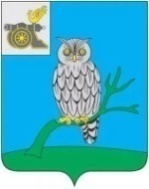 АДМИНИСТРАЦИЯ МУНИЦИПАЛЬНОГО ОБРАЗОВАНИЯ«СЫЧЕВСКИЙ РАЙОН»  СМОЛЕНСКОЙ ОБЛАСТИ П О С Т А Н О В Л Е Н И Еот  01 февраля 2022 года  № 40Об утверждении дизайн-проекта благоустройства общественной территории, площадь Революции                   г. Сычевка Смоленской областиВ соответствии с приказом Минстроя России от 06.04.2017 N 691/пр              "Об утверждении методических рекомендаций по подготовке государственных программ субъектов Российской Федерации и муниципальных программ формирования современной городской среды в рамках реализации приоритетного проекта "Формирование комфортной городской среды",Администрация муниципального образования «Сычевский район» Смоленской области п о с т а н о в л я е т:1. Утвердить прилагаемый дизайн-проект общественной территории, площадь Революции г. Сычевка Смоленской области, включенной                                в муниципальную программу «Формирование комфортной городской среды Сычевского городского поселения Сычевского района Смоленской области»                в 2022 году.2.  Настоящее постановление подлежит размещению на официальном сайте Администрации муниципального образования «Сычевский район» Смоленской области. 3.  Настоящее постановление вступает в силу с момента его обнародования.И.о. Главы муниципального образования«Сычевский район» Смоленской области                                   К.Г. Данилевич